 				Р А С П О Р Я Ж Е Н И Е№15                 25 июля 2018 года 			О создании комиссии по поступлению и 						         выбытию активов и материальных запасов   	В целях контроля за движением финансовых и нефинансовых активов и материальных запасов:1. Утвердить состав комиссии по поступлению и выбытию активов и материальных запасов администрации сельского поселения Султанбековский сельсовет муниципального района Аскинский район Республики Башкортостан на 2018 год согласно приложению.2. Признать утратившим силу распоряжение  от 12.01.2018г. №2 «О создании комиссии по поступлению и выбытию активов и материальных запасов».3. Контроль за выполнением данного распоряжения оставляю за собой. Глава сельского поселения                                         Ф.Ф.Шарафутдинов Приложениек распоряжению от 25.07.2018 №__СОСТАВ комиссии по поступлению и выбытию активов и материальных запасов Председатель комиссии: Шарафутдинов Ф.Ф. - глава сельского поселения Султанбековский сельсовет муниципального района Аскинский район Республики Башкортостан Члены комиссии:- по поступлению и выбытию  основных средств:1. Хикматова Г.Я.- управляющий делами;2. Хафизьянова Р.М.- уборщик служебных помещений;3. Минигалиев А.Р.- водитель;4. депутаты округов СП.- по поступлению и выбытию материальных запасов:-на конц.товары и прочие товары:1. Хикматова Г.Я.- управляющий делами;2. Хафизьянова Р.М.- уборщик служебных помещений;3. Минигалиев А.Р.- водитель.- по списанию строительных материалов:1. Хикматова Г.Я.- управляющий делами;2. Хафизьянова Р.М.- уборщик служебных помещений;3. Минигалиев А.Р.- водитель;4. депутаты округов СП.-по списанию ГСМ:1. Хикматова Г.Я.- управляющий делами;2. Ибрагимова Р.Р.- ведущий экономист  по бухгалтерскому учету ЦБ  СП;3. Минигалиев А.Р.- водитель.БАШҠОРТОСТАН РЕСПУБЛИКАҺЫАСҠЫН  РАЙОНЫМУНИЦИПАЛЬ РАЙОНЫНЫҢСОЛТАНБӘК АУЫЛ СОВЕТЫАУЫЛ  БИЛӘМӘҺЕ ХАКИМИӘТЕ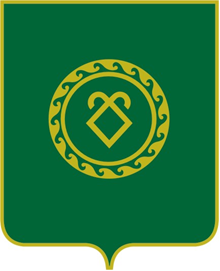 АДМИНИСТРАЦИЯСЕЛЬСКОГО ПОСЕЛЕНИЯСУЛТАНБЕКОВСКИЙ СЕЛЬСОВЕТМУНИЦИПАЛЬНОГО РАЙОНААСКИНСКИЙ РАЙОНРЕСПУБЛИКА  БАШКОРТОСТАН